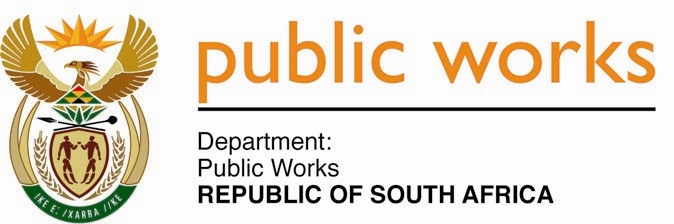 MINISTRY PUBLIC WORKSREPUBLIC OF SOUTH AFRICA Department of Public Works l Central Government Offices l 256 Madiba Street l Pretoria l Contact: +27 (0)12 406 2034 l +27 (0)12 406 1224Private Bag X9155 l CAPE TOWN, 8001 l RSA 4th Floor Parliament Building l 120 Plain Street l CAPE TOWN l Tel: +27 21 468 6900 Fax: +27 21 462 4592www.publicworks.gov.zaNATIONAL ASSEMBLYWRITTEN REPLYQUESTION NUMBER:							2538 [NO.NW3209E]INTERNAL QUESTION PAPER NO.:					42DATE OF PUBLICATION:							30 OCTOBER 2020DATE OF REPLY:								26NOVEMBER 20202538.	Dr L A Schreiber (DA) asked the Minister of Public Works and Infrastructure :(1)	What number of former (a) Ministers and (b) Deputy Ministers who were not included in the Cabinet announced by the President, Mr M C Ramaphosa, on 29 May 2019, are still living in official residences; (2)	whether she will furnish Dr L A Schreiber with a list of full names of all such former (a) Ministers and (b) Deputy Ministers; if not, what is the position in this regard; if so, what are the relevant details;(3)	what total costs has her department incurred for providing official residential accommodation to former (a) Ministers and (b) Deputy Ministers since the President, Mr M C Ramaphosa, constituted the current Cabinet on 29 May 2019?									NW3209E_______________________________________________________________________________REPLY:The Minister of Public Works and Infrastructure: (a) None. (b) In Pretoria there is one former Deputy Minister.(a) None. (b) In Pretoria we have Mr Gert C. Oosthuizen, former Deputy Minister of Sport and Recreation. (a) None. (b) In Pretoria the Departments’ Valuations Unit made a determination for a market related rental to the value of R480,000.00 which has been raised as a debt against Mr Gert C. Oosthuizen, former Deputy Minister of Sport and Recreation.